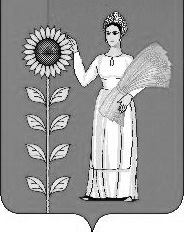 ПОСТАНОВЛЕНИЕадминистрации сельского поселения   Среднематренский  сельсоветДобринского муниципального   районаЛипецкой  области27.10.2017 г.                               с. Средняя Матренка                                 № 88/1Об отмене постановления № 81 от 04.09.2017  «Об утверждении стоимости услуг, предоставляемых по гарантированному перечню услуг по погребению на территории сельского поселения Среднематренский сельсовет Добринского муниципального района Липецкой области»    Рассмотрев обращение главы администрации сельского поселения Среднематренский сельсовет, в связи  с приведением нормативных правовых актов в соответствие действующему законодательству, нормативных правовых актов, руководствуясь Федеральным законом 131-ФЗ «Об общих принципах организации местного самоуправления в Российской Федерации», Устава сельского поселения Среднематренский сельсовет, администрация сельского поселения Среднематренский сельсовет постановляет:1.Признать утратившим силу  постановление от 04.09.2017 года № 81 «Об утверждении стоимости услуг, предоставляемых по гарантированному перечню услуг по погребению на территории сельского поселения Среднематренский сельсовет Добринского муниципального района Липецкой области»2.Настоящее постановление вступает в силу со дня его официального обнародования3. Контроль за исполнением данного постановления оставляю за собой.Глава   администрации сельского поселенияСреднематренский сельсовет                                 Н.А.Гущина